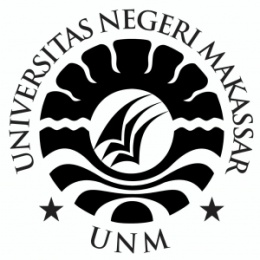 SKRIPSIPENERAPAN TEKNIK RESTRUKTURISASI KOGNITIF DALAM MENGURANGI PERILAKU WITHDRAWAL PADA SISWA DI SMK KARTIKA WIRABUANA XX-I MAKASSAR KOTA MAKASSARRAMLI ELYPSIKOLOGI PENDIDIKAN DAN BIMBINGANFAKULTAS ILMU PENDIDIKANUNIVERSITAS NEGERI MAKASSAR2019PENERAPAN TEKNIK RESTRUKTURISASI KOGNITIF DALAM MENGURANGI PERILAKU WITHDRAWAL PADA SISWA DI SMK KARTIKA WIRABUANA XX-I MAKASSAR KOTA MAKASSARSKRIPSIDiajukan  untuk Memenuhi Sebagian Persyaratan Guna Memperoleh Gelar Sarjana Pendidikan pada Psikologi Pendidikan dan Bimbingan Strata SatuFakultas Ilmu Pendidikan Universitas Negeri MakassarOLEH:RAMLI ELY1444041003PSIKOLOGI PENDIDIKAN DAN BIMBINGANFAKULTAS ILMU PENDIDIKANUNIVERSITAS NEGERI MAKASSAR2019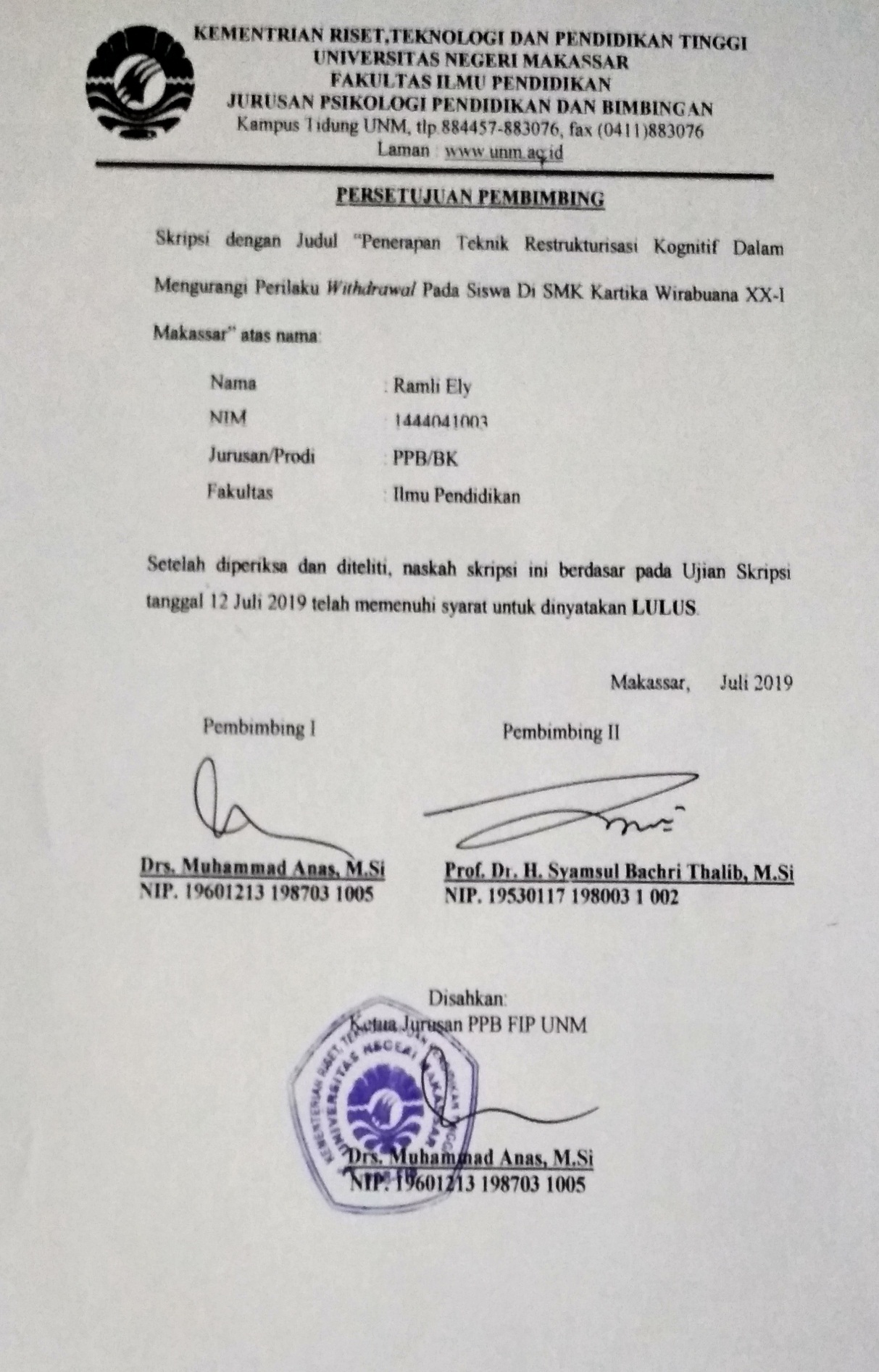 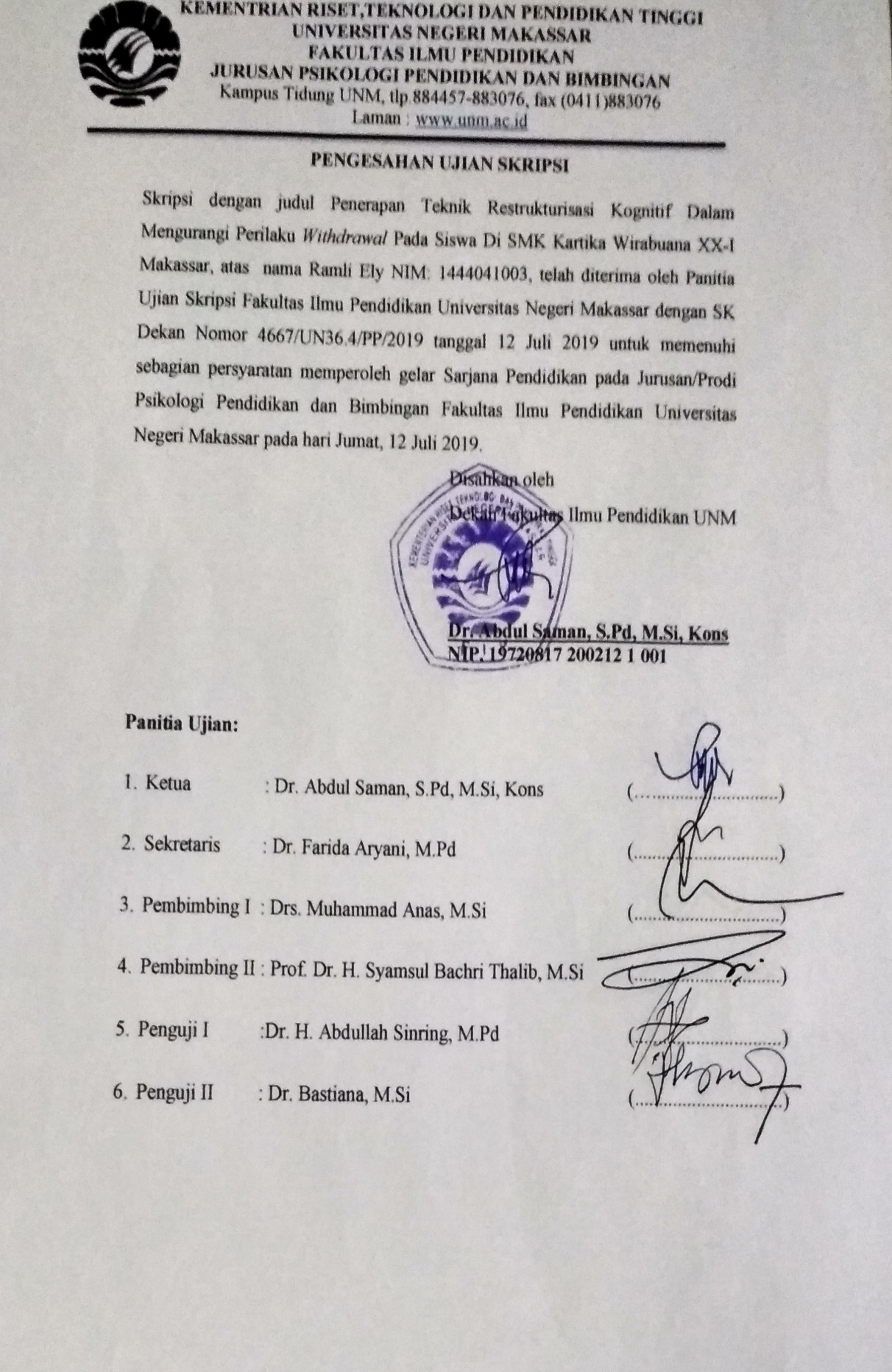 PERNYATAAN KEASLIAN SKRIPSISaya yang bertanda tangan dibawah ini:Nama		: Ramli ElyNIM		: 1444041003Jurusan/Prodi		: Psikologi Pendidikan dan Bimbingan Fakultas		: Ilmu PendidikanJudulSkripsi		: Penerapan Teknik Restrukturisasi Kognitif Dalam Mengurangi Perilaku Withdrawal Pada Siswa Di SMK Kartika Wirabuana XX-I Makassar Kota MakassarMenyatakan dengan sebenarnya bahwa skripsi yang saya tulis ini benar merupakan hasil karya sendiri dan bukan merupakan pengambilalihan tulisan atau pikiran orang lain yang saya akui sebagai hasil tulisan atau pikiran sendiri.Apabila dikemudian hari terbukti atau dapat dibuktikan bahwa skripsi ini hasil karya orang lain, maka saya bersedia menerima sanksi atas perbuatan tersebut sesuai ketentuan yang berlaku.Makassar,   Juni 2019Yang Membuat PernyataanRamli Ely								1444041003MOTO“Do’a, Usaha, Ikhtiar dan Tawaqal”.D U I T.(RAMLI ELY)Kuperuntukkan karya tulis ini kepada:Kedua orangtua tercinta sebagai wujud pengabdianku dan rasa hormatku atas keikhlasan,  pengorbanan, dan restu yang telah diberikan kepadaku selama iniABSTRAKRamli Ely, 2019. Skripsi Penerapan Teknik Restrukturisasi Kognitif Dalam Mengurangi Perilaku Withdrawal Pada Siswa Di SMK Kartika Wirabuana XX-I Makassar Kota Makassar. Dibimbing oleh Bapak Drs. Muhammad Anas, M.Si dan Bapak Prof. Dr. H. Syamsul Bachri Thalib, M.Si. Jurusan Psikologi Pendidikan dan Bimbingan Fakultas Ilmu Pendidikan Universitas Negeri Makassar.Permasalahan dalam penelitian ini yaitu tingginya kecenderungan perilaku menarik diri (withdrawal) siswa. Rumusan masalah penelitian adalah 1) Bagaimanakah kecenderungan perilaku menarik diri (withdrawal) siswa di SMK Katika Wirabuana XX-I Makassar? 2) Bagaimanakah pelaksanaan teknik restrukturisasi kognitif di SMK Katika Wirabuana XX-I Makassar?  3) Apakah teknik restrukturisasi kognitif dapat mengurangi perilaku menarik diri (withdrawal) siswa di SMK Katika Wirabuana XX-I Makassar?. Penelitian ini bertujuan yaitu untuk mengetahui 1) Kecenderungan perilaku menarik diri (withdrawal) siswa di SMK Katika Wirabuana XX-I Makassar, 2) Pelaksanaan teknik restrukturisasi kognitif di SMK Katika Wirabuana XX-I Makassar, 3) Teknik restrukturisasi kognitif dapat mengurangi perilaku menarik diri (withdrawal) siswa di SMK Katika Wirabuana XX-I Makassar. Penelitian ini menggunakan pendekatan kuantitatif dengan model Pre-Eksperiment Design. Desain Eksperimen yang digunakan adalah One-Group Pretest-Posttest Design. Populasi penelitian ini adalah sebanyak 37 siswa dan sampel penelitian sebesar 8 siswa yang ditentukan dengan teknik simpel radom sampling. Pengumpulan data dengan menggunakan instrument skala menarik diri (withdrawal) siswa. Analisis data menggunakan analisis statistik deskriptif dan analisis non parametrik, yaitu uji Wilcoxon Signed Ranks Test. Hasil penelitian berkesimpulan menunjukkan bahwa: 1) Tingkat kecenderungan menarik diri (withdrawal) di SMK Kartika Wirabuana XX-I Makassar sebelum diberi perlakuan berupa teknik restrukturisasi kognitif berada pada kategori tinggi dan sesudah diberikan perlakuan berupa teknik restrukturisasi kognitif berada pada kategori rendah. 2) Teknik restrukturisasi kognitif selama kegiatan tersebut berlangsung siswa tertarik untuk mengetahui pentingnya restrukturisasi kognitif sehingga siswa berpartisipasi dengan baik dalam kegiatan ini. 3) Teknik restrukturisasi kognitif dapat mengurangi kecenderungan menarik diri (withdrawal) di SMK Kartika Wirabuana XX-I Makassar.PRAKATAAssalamu’ Alaikum Warahmatullahi Wabarakatu	Alhamdulillahirabbil’alamin Puji syukur kita panjatkan kehadirat Allah Yang Maha Esa, karena atas limpahan rahmat-Nya sehingga penulis dapat menyelesikan hasil penelitian yang berjudul “Penerapan Teknik Restrukturisasi Kognitif Dalam Mengurangi Perilaku Withdrawal Pada Siswa Di SMK Kartika Wirabuana XX-I Makassar Kota Makassar” sesuai dengan waktu yang telah ditetapkan.Penulisan skripsi ini merupakan salah satu syarat untuk menyelesaikan studi dan mendapat gelar Sarjana Pendidikan (S.Pd) pada Program Studi Bimbingan dan konseling Jurusan Psikologi Pendidikan dan Bimbingan Fakultas Ilmu Pendidikan, Universitas Negeri Makassar. Penulis menyadari bahwa hasil ini tidak mungkin terwujud tanpa bantuan dan bimbingan dari berbagai pihak. Oleh karena itu penulis menyampaikan terimakasih untuk Bapak Muhammad Ely dan Ibu Lince selaku orangtua penulis yang selalu membimbing, memotivasi, dan menyertai penulis dengan doa selama melaksanakan pendidikan dan ucapan terimakasih kepada Bapak Drs. Muhammad Anas, M.Si selaku pembimbing I dan Bapak Prof. Dr. H. Syamsul Bahri Talib, M.Si selaku pembimbing II yang telah memberikan bimbingan dan arahan dengan tulus ikhlas. Penulis juga menyampaikan ucapan terima kasih kepada:Prof. Dr. H. Husain Syam, M.TP. selaku Rektor Universitas Negeri Makassar yang telah menerima penulis menuntut ilmu di Fakultas Ilmu Pendidikan Universitas Negeri Makassar.Dr. Abdul Saman, M.Si Kons. selaku Dekan Fakultas Ilmu Pendidikan Universitas Negeri Makassar atas segala kebijakannya sebagai pimpinan Fakultas tempat peneliti menimba ilmu selama ini.Dr. Mustafa, M.Si sebagai Wakil Dekan I, Dr. Pattaufi, M.Si sebagai Wakil Dekan II, dan Dr. Ansar, M.Si sebagai Wakil Dekan III, yang telah memberikan layanan akademik, administrasi dan kemahasiswaan selama proses pendidikan dan penyelesaian studi.Drs. Muhammad Anas, M.Si sebagai Ketua Jurusan  PPB ( Psikologi Pendidikan dan Bimbingan)  Fakultas Ilmu Pendidikan Universitas Negeri Makassar.Dosen PPB/ BK Fakultas Ilmu Pendidikan Universitas Negeri Makassar yang telah memberikan berbagai macam ilmu pengetahuan yang tak ternilai dibangku kuliah.Bapak Drs. Muhamad Rum, M.A.P selaku kepala Sekolah, Bapak Wandi, S.Pd yang senantiasa memberikan bimbingan selama proses penggarapan skripsi serta guru mata pelajaran dan seluruh staf dewan guru SMK Kartika Wirabuan XX-I Makassar yang telah banyak membantu selama penelitian.Orangtua saya Bapak Muhammad Ely, Ibu Lince dan ke tiga saudara(i) ku serta seluruh keluarga besar yang selalu memberikan kasih sayangnya serta dukungan moril maupun materil mulai awal sampai penyelesaian studi.Rekan-rekan Mahasiswa PPB Angkatan 2014 yakni kelas A dan kelas B atas kebersamaanya selama proses perkuliahan semoga menjadi kenangan yang terindah yang tidak dapat terlupakan.Keluarga Besar HIMA PPB FIP UNM periode 2016-2017 Fakultas Ilmu Pendidikan Universitas Negeri Makassar yang telah memberikan pengalaman kerja keorganisasian selama satu tahun penuh serta kenangan yang tak terlupakan.Atas bantuan dari berbagai pihak, penulis hanya dapat memanjatkan  doa kehadirat Allah Yang Maha Esa, semoga segala bantuan yang telah diberikan mendapat pahala. Dan dengan segala kerendahan hati penulis menyadari masih banyak terdapat kekurangan-kekurangan dalam penyusunan hasil ini, sehingga penulis mengharapkan adanya saran dan kritik yang bersifat membangun dari semua pihak demi kesempurnaan hasil ini. Akhirnya semoga hasil ini dapat bermanfaat bagi semua, Amin ya Robbal Alamin.                                                                                      Makassar,    Juni 2019PenulisDAFTAR ISIHalamanHALAMAN JUDUL	iPERSETUJUAN PEMBIMBING	iiPENGESAHAN UJIAN SKRIPSI	iiiPERNYATAAN KEASLIAN SKRIPSI	ivMOTO DAN PERSEMBAHAN	vABSTRAK	viPRAKATA	viiDAFTAR ISI	xiiDAFTAR TABEL	xivDAFTAR LAMPIRAN	xvBAB I 	PENDAHULUAN	1Latar Belakang Masalah	1Rumusan Masalah	8Tujuan Penelitian	9Manfaat Penelitian	9BAB II	TINJAUAN PUSTAKA, KERANGKA PIKIR DAN HIPOTESIS	10	Tinjauan Pustaka	10Menarik Diri (Withdrawal)	10Teknik Restrukturisasi Kognitif	13Kaitan Restrukturisasi Kognitif Dengan Withdrawal	19Konseling Kelompok	21Kerangka Pikir	23Hipotesis 	26BAB III	METODE PENELITIAN	27Pendekatan dan Jenis Penelitian	27Variabel dan Desain Penelitian	27Definisi Operasional	28Populasi dan Sampel	29Teknik Pengumpulan Data	31Teknik Analisis Data	34BAB IV	HASIL DAN PEMBAHASAN PENELITIAN	38Hasil Penelitian	38Pembahasan Hasil Penelitian	48BAB V	KESIMPULAN DAN SARAN	54Kesimpulan	54Saran	54DAFTAR PUSTAKA	56LAMPIRAN	58DAFTAR TABELNomor               	Nama Tabel	HalamanTabel 3.1 	Penyebaran Populasi		30Tabel 3.2	Sampel Penelitian		31Tabel 3.3	Pembobotan item skala	32Tabel 3.4	Kriteria Penentuan Hasil Observasi	34Tabel 3.5	Kriteria Penentuan Hasil Skala	36Tabel 4.1	Tingkat Menarik Diri Siswa Pre-test	38Tabel 4.2	Data persentase observasi Restrukturisasi kognitif	44Tabel 4.3	Tingkat Menarik Diri Siswa Post-test	45Tabel 4.4	Hasil Analisis Statistik Deskriptif	46Tabel 4.5	Hasil Pengujian Hipotesis	47DAFTAR LAMPIRANLampiran				Judul				HalamanSkala Obsevasi Awal	59Data Observasi Awal	63 Jadwal Pelaksanaan	65Skenario Pelaksanaan 	67RPBK		74Kisi-kisi Skala Sebelum Uji Coba	78Data Uji Lapangan	83Hasil Uji Lapangan	84Kisi Kisi Skala Setelah Uji Coba	86Data Pretest-Posttest	91Data Hasil Pretest-Posttest	92Analisis Statistik Deskriptif	93Analisis Statistik Inferensial	96Hasil Observasi	97Hasil Analisis Data Observasi	101Lembar Kerja Pretest	102Lembar Kerja Posttest	118Lembar Kerja Siswa	134	Dokumentasi	140	Persuratan		146	Riwayat Hidup								